Research Methodology Workshop ReportThe Department of Chemistry (UG&PG) has conducted an online workshop on “Research Methodology” on 9th September 2021.The Resource persons for the workshop were Dr.B.Jaganmohan Reddy,Head Department of Chemistry, Adikavi Nannaya University, Rajamahendravaram, Andhra Pradesh and Dr.G.Gopakumar, Scientific Officer-D, IGCAR-Kalpakkam, Tamilnadu. In this workshop,  240 members were registered which includes students of  UG and PG courses , Research Scholars from various state universities across the country, Faculty from neighboring colleges  and across from the different states. 160 participants were actively participated and we issued the certificates. Based the feedback we received from the participants we came to know that all were highly benefitted and knew the Research Methodology for chemical sciences. The participants from various states were also interacted with Resource Persons and clarified their doubts. Participants were requested ourselves to conduct series of programs in more elaborative sessions. We promised that the Department shall plan to conduct the workshop in elaborative sessions in the immediate future. Workshop Flyer.Issued Certificates of Model:Photos: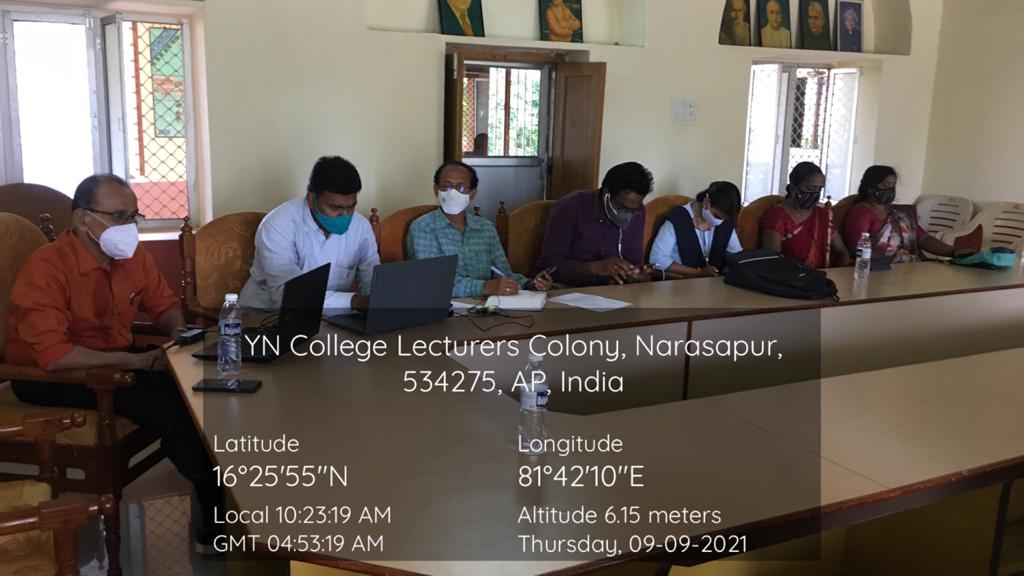 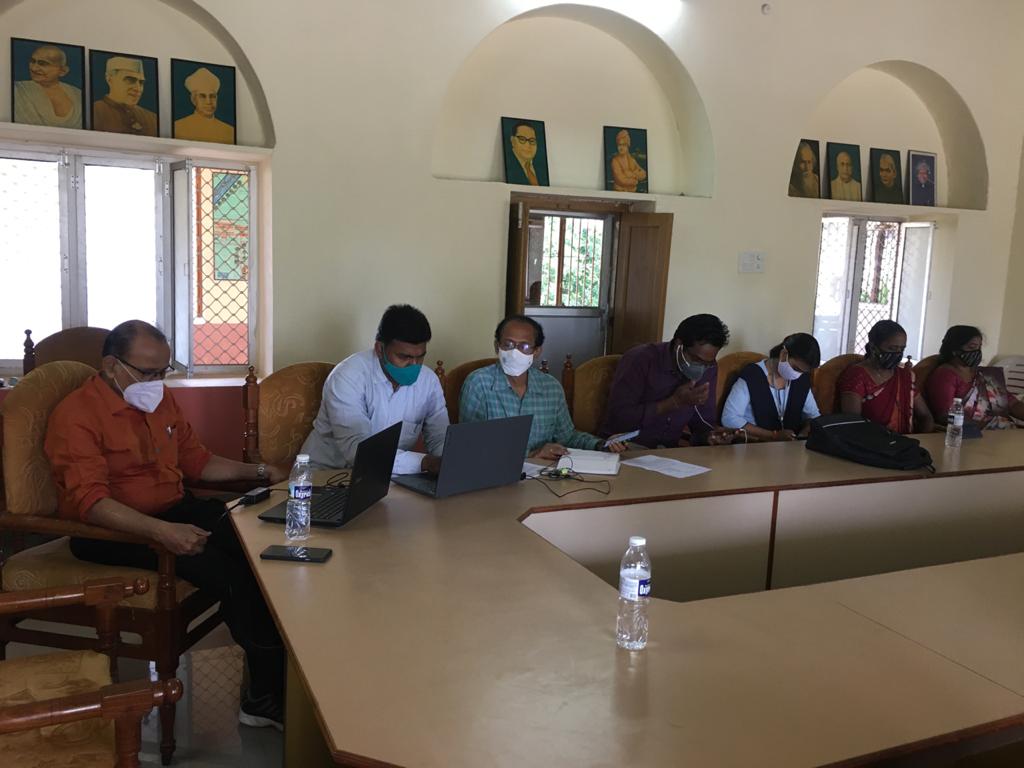 